Year 1 Curriculum Newsletter Summer Term 2022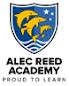 Welcome back! We hope you enjoyed your break. Below is a selection of the areas that your child will be studying over the next term. For further information, please access our Knowledge Organisers. 